PATVIRTINTAMolėtų rajono savivaldybės tarybos 2018 m. sausio  d.sprendimu Nr.                                                                                Molėtų VAIKŲ savarankiško gyvenimo NAMŲ DIREKTORIAUS pareigybės aprašymasI SKYRIUSPAREIGYBĖ1. Molėtų vaikų savarankiško gyvenimo namų (toliau – Globos namai) direktoriaus pareigybė priskiriama biudžetinių įstaigų vadovų grupei.2. Pareigybės lygis – A1.3. Šias pareigas einantis darbuotojas tiesiogiai pavaldus Molėtų rajono savivaldybės merui.II SKYRIUS  SPECIALŪS  REIKALAVIMAI ŠIAS PAREIGAS EINANČIAM DARBUOTOJUI4.  Molėtų vaikų savarankiško gyvenimo namų direktorius turi atitikti šiuos reikalavimus:4.1. turėti aukštąjį universitetinį socialinių mokslų studijų srities su magistro kvalifikaciniu laipsniu arba jam prilygintą išsilavinimą;4.3. turėti ne mažesnę kaip trijų   metų vadybinio darbo patirtį;4.3. išmanyti Lietuvos Respublikos įstatymus, įgyvendinamuosius teisės aktus, reglamentuojančius biudžetinių, socialinių įstaigų veiklą, gebėti juos taikyti praktikoje;4.4. būti susipažinusiam su vadybinės veiklos organizavimo principais ir metodais, išmanyti vaikų savarankiško gyvenimo namų struktūrą, įstaigos darbo organizavimą reglamentuojančius dokumentus, mokėti sisteminti ir analizuoti duomenis, planuoti ir organizuoti įstaigos bendruomenės veiklą, sudaryti plėtros programas ir projektus;4.5. mokėti dirbti kompiuteriu  MS Office programiniu paketu;4.6. išmanyti dokumentų ir teisės aktų  rengimo taisykles, mokėti sklandžiai dėstyti mintis  raštu ir žodžiu.					III SKYRIUS ŠIAS PAREIGAS EINNAČIO DARBUOTOJO FUNKCIJOS5. Molėtų vaikų savarankiško gyvenimo globos namų  direktorius vykdo šias funkcijas:5.1. 	organizuoja Molėtų vaikų savarankiško    gyvenimo namų  darbą,  kad     būtų įgyvendinami   biudžetinės   įstaigos  tikslai  ir     atliekamos nustatytos funkcijos;          5.2. užtikrina, kad būtų laikomasi įstatymų, kitų teisės  aktų ir biudžetinės įstaigos nuostatų;5.3. 	leidžia įsakymus jo kompetencijai priskirtais klausimais;5.4. 	  užtikrina racionalų ir taupų lėšų bei turto   naudojimą, veiksmingą     įstaigos  vidaus  kontrolės    sistemos sukūrimą, jos veikimą ir tobulinimą; 5.5. 	užtikrina Globos namų dokumentų valdymą įstatymų nustatyta tvarka;5.6. 	sudaro sąlygas Globos namų darbuotojams kelti kvalifikaciją ir atestuotis;5.7. rengia Globos namų nuostatus, vidaus tvarkos taisykles, darbuotojų pareiginius aprašymus;	5.8. tvirtina įstaigos struktūrą, darbuotojų pareigybių sąrašą;5.9. Lietuvos Respublikos Darbo kodekso  nustatyta tvarka priima į darbą ir atleidžia darbuotojus, taiko skatinimo priemones, skiria drausmines nuobaudas, vykdo kitas personalo valdymo funkcijas;5.10. 	rengia metinį Globos namų veiklos planą, teikia savininko teises ir pareigas įgyvendinančiai institucijai  ataskaitas apie Globos namų veiklą, jos efektyvumą, vykdomas programas bei projektus;5.11.vykdo darbuotojų saugos ir sveikatos norminių teisės aktų reikalavimus, sudaro tinkamas darbo sąlygas, o vaikams – užtikrina sveiką ir saugią, užkertančią kelią bet kokioms smurto, prievartos apraiškoms bei žalingiems įpročiams aplinką, saugias ugdymosi ir gyvenimo sąlygas;5.12. įstatymų nustatyta tvarka vykdo globėjo (rūpintojo) funkcijas, gina, atstovauja vaikų asmenines neturtines ir turtines teises bei teisėtus interesus, tuo tikslu bendradarbiauja su vaikų teisių apsaugos institucijomis;5.13. sudaro sąlygas valstybinės, savivaldybės priežiūros institucijoms teisės aktų nustatyta tvarka pagal  kompetenciją  atlikti savo pareigas vaikų globos namuose;5.14. užtikrina veiksmingą Globos namų vidaus kontrolės sistemą, jos veikimą ir tobulinimą;5.15. disponuoja įstaigai skirtomis lėšomis ir vykdo su tuo susijusias finansines operacijas, pasirašo finansinius dokumentus;5.16. garantuoja,  kad  pagal  Lietuvos  Respublikos    viešojo sektoriaus atskaitomybės įstatymą teikiami ataskaitų rinkiniai ir statistinės ataskaitos būtų teisingi;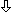 					______________________